 UNIVERSIDAD NACIONAL JOSÉ FAUSTINO SÁNCHEZ CARRIÓN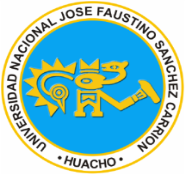 Facultad de Derecho y Ciencias PolíticasJEFATURA DE DEPARTAMENTO DE DERECHO Y CIENCIAS POLÍTICAS SÍLABO ASIGNATURA: DERECHO CIVIL V (DERECHO DE OBLIGACIONES)DATOS GENERALESAsignatura				: DERECHO CIVIL VCódigo 				: 22-02-501Escuela Profesional 			: DERECHO y CC.PPDepartamento Académico		: DERECHOCiclo					: VIICréditos				: 05Plan de Estudios			: DOSCondición: Obligatorio o Electivo	: ObligatorioHoras Semanales			:    Pre-requisito				: Derecho Civil IVSemestre Académico			: 2013-IIDocente				: Iván Alfredo Cabrera GiurisichColegiatura				: 23964Correo Electrónico			: icabreragiu@hotmail.com Celular				: 999853024SUMILLAEl Derecho de Obligaciones comprende las relaciones patrimoniales entre los sujetos unidos por un vínculo que los obliga uno frente al otro, para el cumplimiento de una prestación.El objeto es tratar en la forma más simple y clara posible, las instituciones que crean, vinculan, modifican y extinguen las obligaciones, su naturaleza, clases, modalidades y los derechos de los acreedores, deudores y terceros.METODOLOGIA DE LA ENSEÑANZAObjetivosExaminar los principios generales de la relación obligatoria en el derecho peruano: las disposiciones legislativas y la doctrina. Precisar la terminología que expresan los conceptos y definir las figuras e institutos que integran la doctrina general de las obligaciones. Estrategias metodológicasÉl curso se desarrollará  en tres etapas EXPLORACION.- sobre la base de la exposición del profesor, diálogo con los alumnos sobre la comprensión de las lecturas.INVESTIGACIÓN.- los alumnos realizaran trabajos de investigación para ser expuestos  con la orientación del Docente.SOLUCION DE PROBLEMAS.- Los alumnos resolverán casos que el profesor les proporcionará.MEDIOS, MATERIALES Y RECURSOS DE ENSEÑANZA-APRENDIZAJE-Se utilizara el método expositivo, pero con la participación activa de los estudiantes.-	Asimismo, se utilizará el método de elaboración conjunta, consistente en el planteamiento de problemas, formulación de interrogantes y descubrimiento de los conceptos a través de las respuestas de los alumnos y el conocimiento del docente.Medios y materiales de enseñanza-	Materiales impresos: separatas, textos básicos y guías prácticas.- 	Materiales audiovisuales: multimedia.CONTENIDO TEMÁTICO Y CRONOGRAMAUNIDADES TEMÁTICAS                      UNIDAD TEMÁTICA 1	TITULO: I   NOCIONES PRELIMINARESSemana 1 El origen de las obligaciones.Semana 2Concepto de obligaciones     Semana 3                                                                                                             1.3.      Las obligaciones y los derechos patrimoniales.Semana 4Fuentes de las obligaciones.Semana 5	1.5.	Elementos de las obligaciones.UNIDAD TEMÁTICA 2	TITULO: CLASES DE OBLIGACIONESSemana 6	2.1.	Clases de obligaciones.Semana 7	2.2.	Obligaciones de dar, de hacer y de no hacer.Semana 8	2.3.	Obligaciones alternativas y facultativas.Semana 9	2.4.	Obligaciones divisibles e indivisibles. Semana 10            1ER. EXAMEN.UNIDAD TEMÁTICA 3	TITULO: TEORIA DE LA EJECUCION  Semana 11	3.1.	Teoría de la ejecución: el pago, obligaciones dine-rarias, imputación de pago, pago indebido.Semana 12	3.2.	Pago por consignación, por subrogación, dación en pago.Semana 13	3.3.	La novación, la compensación, la condonación.Semana 14	3.4.	La consolidación, la transacción, el mutuo disenso.    UNIDAD TEMÁTICA 4	TITULO: TEORIA DE LA INEJECUCION DE LAS OBLIGACIONESSemana 15	4.1.	Teoría del riesgo. Semana 164.2. 	La mora, Obligaciones con cláusula penal.Semana 174.3.	EXAMEN FINAL	VII. 	METODOLOGÍA DE EVALUACIÓN (de acuerdo al Reglamento Académico arts. 120 y ss).		- Dos exámenes escritos.-Prácticas calificadas (análisis jurisprudencial).- Dos exámenes orales- Un trabajo monográfico. BIBLIOGRAFÍA BÁSICA Y COMPLEMENTARIA	                      AUTOR        AÑO DE EDICIÓN	                  TITULO	           EDITORIALBorda, Guillermo A. Tratado de Derecho Civil.- Editorial Perrot. Bs. As.Boggio Amat y León. 1982.  “Obligaciones”. Univ. de Lima.      Ennecerus-kipp-wolff.  1976. Tratado de Derecho Civil. Bosch. Casa Editorial SA. Barcelona.Gaceta jurídica. Código civil comentado.Instituciones de Justiniano. (1947). Edición bilingüe. Editorial Atalaya.Bs. As. León Barandiaran, José. 1992. “Tratado Derecho Civil, Tomo III”.  Ed. W.G.OMEBA. Diccionario Jurídico Enciclopédico. Driskell.Osterling, Felipe y Castillo, Mario.  1994 “Tratado de las Obligaciones”  PUCOsterling, Felipe y Castillo, Mario.  2008. “Compendio de Derecho de las Obligaciones”  Palestra Editores.	Osterling Parodi, Felipe.1998. “Las Obligaciones”. PUCP.Palacios Pimentel, Gustavo. Elementos de Derecho Civil Peruano.Petit, Eugenio-. Tratado de Derecho Romano.Romero Zavala, Luis. 1999. “El Derecho de las Obligaciones”. FECAT Rubio Correa, Marcial.1986.Introducción a las Ciencias Jurídicas.Torres Vásquez, Aníbal. 2001. Introducción al derecho. Editorial Temis S.A.                                                                 Huacho,       abril 2014.                                                            ...............................................................    IVAN ALFREDO CABRERA GIURISICH